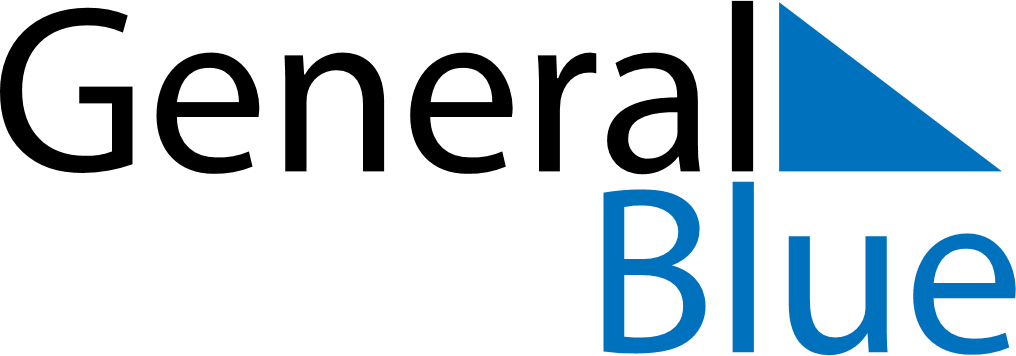 August 2027August 2027August 2027August 2027ColombiaColombiaColombiaSundayMondayTuesdayWednesdayThursdayFridayFridaySaturday12345667Battle of Boyacá891011121313141516171819202021Assumption2223242526272728293031